ICT Individual Q1 2016TIMESSTAMP START OF Individual MODULE OPENING FILTER 	if 16<=age, wave= 2, 3, 4, ‘dir’ =1 Direct respondents aged 16 or over inclusive in waves 2, 3, 4.THEN ASK PERMINDPERMINDI would like to ask you some questions relating to your usage of computers, mobile phones and the internet.  PRESS 1 to continueEnable RFHelp Text	We need to know this information to assist with a whole range of challenges includingHow best to use the internet to provide better government servicesIdentifying which parts of the country need better internet coverageHow the internet is used in Business and how this can help job creation, business development and communication?	The same questions in this survey are asked across the whole of the European Union. This means that we can compare Ireland to other EU countries with respect to the important area of Information and communication technologiesIF PERMIND = RF then Exit ModuleUSEINT													(B1)IF PERMIND = 1 or IF COMPUTER = RF/DKWhen did you most recently use the internet?Within the last 3 monthsBetween 3 months and a year agoMore than 1 year agoNever used itUtilise RF /DK Help textInternet usage is different these days from computer usage. New tools that the population would not consider a “computer” are used to access the internet. This question allows us to see the proportion these tools now has in providing individuals with internet access. In 2014, the most frequent answer was “Every day....” It will be valuable to see has this decreased or increased since 2013.INTAV													(B2)IF USEINT = 1 On average how often did you use the internet in the last 3 months?Every day or almost every dayAt least once a week (but not every day)Less than once a weekUtilise RF /DK Help textWe ask this question every year to respondents. It helps provide a longitudinal indication of the frequency of internet usage. We also use this question as a filter for other more detailed questions. It helps us to cut out respondents from questions they may not recall the details of (we remove cases of people who have not used the internet in the last 3 months)INTDEV													(B3)IF USEINT = 1On which of the following devices did you use the internet in the last 3 months?Note: Multiple responses to be recorded, where applicable.Note: Option 7 implies no other option is selectedDesktop computerLaptop or netbookTablet computerMobile phone or smart phoneOther type of mobile device (e.g. media or games player, e-book reader, smart watch)Smart TV (a TV that is directly connected to the internet e.g. via WIFI and not connected via a separate internet enabled device).None of the above but other deviceINTTV 													(B4)IF INTDEV =6Which of the following activities did you use the SMART TV for in the last 3 months?Note: Multiple responses to be recorded, where applicable.Note: Option 4 implies no other option is selectedWatching internet streamed TV (live or catch up)Watching other video content (on demand or from video sharing services)Internet browsing through a browser (e.g. Internet explorer, Google Chrome or Firefox)Using other apps (e.g. Skype, Facebook, gaming, online shopping)None of the aboveINTMOB													 (B5)IF USEINT = 1 If respondent used the internet in the last 3 monthsDo you use any of the following mobile devices to access the internet away from home or work in the last three months?Note: Multiple responses to be recorded, where applicable.Note: Option 4 implies no other option is selectedMobile phone (or Smart Phone)Portable Computer (e.g. Laptop, Tablet)Other devices  (e.g. PDA MP3, watch, e-book reader )Don’t use any mobile device to access the internetEnable DK/RFHelp text This question provides us with an understanding of internet access. This is important for government services because websites design allows different types of devices access MOBTYP													(B5a)If INTMOB = 1 If respondent has used a mobile phone to access the internet.How does the Mobile Phone that you use connect to the internet?Note: Multiple responses to be recorded, where applicable.Note: Option 3 implies no other option is selectedvia Mobile Phone network (e.g. Vodafone , O2, 3)via Wi-FiDon’t knowEnable DK/RFHelp text This traditionally has been a difficult question to answer as the technology of access has changed rapidly over the last number of years. This year the options are becoming a little clearer for respondents as a couple of methods are now dominating the market. One method of knowing the difference is by the image on the mobile phone. Please see below the two images	  WIFI					3G	, 4G	these letters usually indicate the											individual is using a phone network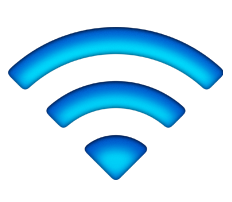 TABTYP													(B5b)If INTMOB = 2 If respondent has used a portable computer to access the internet.How does the portable computer that you use connect to the internet?Note: Multiple responses to be recorded, where applicable.via Mobile Phone network (e.g. Vodafone , O2, ) by using a mobile phone, USB or (SIM) cardvia Wi-FiEnable RF/DKHelp textThis question repeats the questions for Mobile phones but only select individuals who indicate they use a mobile computer to access the internet.ICOMMUN													(B6)If USEINT = 1Which if any of the following internet activities have you carried out in the last 3 months for PRIVATE PURPOSES?Note: Multiple responses to be recorded, where applicable.Note: Option 6 implies no other option is selectedSending / receiving emailsInternet Telephoning / video callsParticipating in social networks (creating user profile, posting messages or other contributions to Facebook, twitter, etc.)							Uploading self-created content (text, photos, music, videos, software) to a website for the purposing of sharing the content.Creating a website or blogsNone of the aboveHelp textTracking individual’s method of accessing information like News, health, education etc. informs policy makers on how best to communicate with the populationINTINFO													(B6)If USEINT = 1Which if any of the following activities have you used the internet for in the last 3 months for PRIVATE PURPOSES?Note: Multiple responses to be recorded, where applicable.Note: Option 5 implies no other option is selectedReading or downloading online newspapers / news magazinesMaking an appointment with a Doctor or other medical practitionerSeeking health-related information (e.g. injury, disease, nutrition, improving health, etc.)Finding information about goods or servicesNone of the aboveINTCIV													(B6)If USEINT = 1Have you used the internet for any of the following activities in the last 3 months for PRIVATE PURPOSES?Note: Multiple responses to be recorded, where applicable.Note: Option 6 implies no other option is selectedListening to music (e.g. web radio)Playing or downloading games Watching internet streamed TV (live or catch-up) from TV broadcastersWatching video on demand from commercial services (e.g. Netflix, HBO)Watching video content from sharing services (e.g. YouTube)None of the aboveINTOTHER													(B6)IF USEINT = 1Have you done any of the following internet activities in the last 3 months for PRIVATE PURPOSES?Note: Multiple responses to be recorded, where applicable.Note: Option 5 implies no other option is selectedUsing services related to travel or travel related accommodationSelling of goods or Services (e.g. via Auction sites etc.)Internet BankingUsing payment accounts (e.g. Paypal) to pay for goods and servicesNone of the aboveCLOUD1													(B7)IF USEINT = 1 Did you use storage space on the internet to save documents, pictures, music, video, or other files? E.g. Google Drive, Dropbox, Windows SkyDrive, iCloud, Amazon Cloud DriveNote: Storing files on email accounts should not be considered as a file storage facility for the purpose of answering the questionYesNoUtilise DK /RF Help textCloud computing was the focus of the 2014 survey. The questionnaire asked a number of questions related to the storage of information on the cloud. For 2016, a repeat of the first cloud question from 2013 has been included to measure changes that have taken place this yearILEARN													(B8)IF USEINT = 1 Have you conducted any of the following learning activities over the internet for educational, professional or private purposes in the last 3 months?Note: Multiple responses to be recorded, where applicable.Doing an online courseUsing online learning material other than participation in a complete online course (e.g. online learning software, electronic books)Communicated with instructors or students using educational websites/ portalsOtherI have not conducted any learning over the internet in the last 3 monthsEnable RF/DKINTPUB													(C1)IF USEINT = 1 or 2Did you contact or interact with public authorities (e.g. motor tax, household charge, Bin charge) or public services (e.g. Revenue, HSE, Department of Education, Department of Social Protection) over the internet for PRIVATE PURPOSES in the last 12 months for the following activitiesNote:	Multiple responses to be recorded, where applicable.Note: 	Option 4 implies no other option is selectedObtaining Information from Public Authorities’ WebsitesDownloading official formsSubmitting completed forms (not manually typed emails)None of the aboveEnable RF/DKHelp textThe 2013 survey focussed on ICT and public services interactions. The 2016 survey has retained a small number of questions on the same topic to monitor the changes that have taken place in the year.FORMWHYNO												(C2)If INTPUB not equal to 3 or DK/refusalWhy did you not submit an official form on-line in the last 12 months?Note:	Multiple responses to be recorded, where applicable.Note: 	Option 1 implies no other option is selectedDid not have to submit official forms at all (neither online or on paper) Service was not availableDidn’t know how to do it on the website / it was too complicatedConcerns about protection and security of personal dataAnother person submitted form on my behalf OtherINTBUY													(D1)IF USEINT = 1, 2 or 3 If respondent ever used the internetWhen did you last buy or order goods or services for private use over the internet?Within the last 3 monthsBetween 3 months and a year agoMore than 1 year agoNever bought or ordered goods Enable RF/DKHelp textThis question helps us to track the development of internet shopping. This annual repeat question provides a time series of increases or decreases in internet shopping. 2015 saw a marked increase in the level of online purchasing especially in clothing. The 2016 question will help see if this trend has, continued. The published information helps business in Ireland to assess the importance of providing their goods online.BUYTYP1													(D2)IF INTBUY = 1 or 2 If respondent purchased within the last yearWhich of the following goods or services did you buy or order over the internet? (For PRIVATE USE in the last 12 months)Note: 	Multiple responses to be recorded, where applicable.Note: 	Option 7 implies no other option chosenNote:	IN THE LAST 12 MONTHSFood or groceriesHousehold goods (e.g. Furniture, toys, etc.)Medicine Clothes, sports goodsElectronic equipment (incl. Cameras)OtherNone of the aboveEnable RF/DKBUYTYP2													(D2)IF INTBUY = 1 or 2 If respondent purchased within the last yearWhich of the following goods or services did you buy or order over the internet? (For PRIVATE USE in the last 12 months)Note: 	Multiple responses to be recorded, where applicable.Note: 	Option 8 implies no other option chosenFilms, musicBooks, Magazines, newspapers (including e-books)E-Learning materialVideo Games and software and upgradesComputer hardwareTelecommunication services (e.g. TV, broadband subscriptions, fixed line or mobile phone subscriptions, uploading money on prepaid phone cards, etc.)OtherNone of the aboveEnable RF/DKBUYTYP3													(D2)IF INTBUY = 1 or 2 If respondent purchased within the last yearWhich of the following goods or services did you buy or order over the internet? (For PRIVATE USE in the last 12 months)Note: 	Multiple responses to be recorded, where applicable.Note: 	Option 5 implies no other option chosenHoliday accommodationOther travel arrangements (transport tickets, car hire etc.). Tickets for eventsOther None of the aboveEnable RF/DKBUYWH													(D3)IF INTBUY = 1 or 2 If respondent purchased from the internet within the last yearFrom whom did you buy or order goods or services? (For PRIVATE PURPOSES over the internet in the last 12 months)Note: 	Multiple responses to be recorded, where applicable.National sellerSellers from another EU countrySellers from rest of the worldUnknown originBUYFREQ													(D4)IF INTBUY = 1How many times did you order or buy goods or services over the internet for PRIVATE USE in the last 3 months?1 or 2 times3 to 5 times6 to10 timesGreater than 10 times Enable RF/DKHelp textCSO really needs to an estimate of the volume and value of internet purchases to help with a variety of statistical estimates (inflation, retail sales etc.). Please get the respondent to give their best estimate of the number of times they purchased. To help with the question, we have kept the answer categories as broad as possible. Results from the 2015 questionnaire are looking interestingBUYFREQ2													(D5)IF INTBUY = 1How much as an estimate did you spend over the internet when buying or ordering goods or services in the last 3 months?Less than 50 euroBetween 50 and 100 euroBetween 100 and 500 euroBetween 500 and 1000 euroOver 1000 euroI don’t knowEnable RF/DKHelp textCSO really needs to an estimate of the volume and value of internet purchases to help with a variety of statistical estimates (inflation, retail sales etc.). Please get the respondent to give their best estimate of the number of times they purchased. To help with the question, we have kept the answer categories as broad as possibleBUYPROB													(D6)IF INTBUY = 1 or 2 If respondent purchased from the internet within the last yearDid you encounter any of the following problems when buying or ordering goods or services over the Internet in the last 12 months?Note: 	Multiple responses to be recorded, where applicable.Note:	Option 10 implies no other options selectedTechnical failure of website during order or paymentDifficulties in finding information concerning guarantees and other legal rightsSpeed of delivery slower than indicatedFinal costs of purchase were higher than indicated (e.g. higher delivery costs or unexpected transaction fees)Damaged or incorrect goods deliveredProblems with fraudulent activity (e.g. no goods received at all, misuse of credit card details etc.)Poor customer service or unsatisfactory response to product related queryPreferred goods or services not available for sale in your countryOther reasonsI have not encountered any problemsUtilise	DK /RF BUYPROB2													(D7)IF INTBUY = 1 or 2 If respondent purchased from the internet within the last yearHow often did you use the following online information before you bought or ordered goods or services over the internet for private use in the last 12 months?Information from several retailers, producer or service provider websites (i.e. websites owned directly by producers. e.g. Ryanair)Every time or almost every time I purchasedSometimes when I purchasedRarely or never when I purchasedPrice product comparison websites or apps (e.g. WHICH , flight scanner )Every time or almost every time I purchasedSometimes when I purchasedRarely or never when I purchasedCustomer reviews on websites or blogs (e.g. Trip advisor)Every time or almost every time I purchasedSometimes when I purchasedRarely or never when I purchasedUtilise	DK /RF BUYPROB3													(D8)IF INTBUY = 1 or 2 If respondent purchased from the internet within the last yearHave you bought or ordered any good or service for private use over the internet by “clicking”/ buying straight away through an advertisement on a social media website or app in the last 12 months?YesNoUtilise	DK /RF BUYPROB4													(D9)IF INTBUY = 1 or 2 If respondent purchased from the internet within the last yearDid you carry out any of the following financial activities over the internet (excluding using email) for private purposes in the last 12 months?Note: 	Multiple responses to be recorded, where applicable.Note:	Option 4 implies no other options selectedBuying or selling shares, bonds, funds or other investment servicesBuying or renewing existing insurance policies ( including those offered as a package together with another service e.g. travel insurance sold with a plane ticket)A loan or credit facility from a bank or other lending providerI did not carry out any of the activitiesUtilise	DK /RF ILEARN2													(E1)						If USEINT = 1, 2Note: Multiple responses to be recorded, where applicable.Note: Option 4 implies no other option is selectedWhich of the following computer or mobile device related activities have you carried out in the last 12 months?Transferring files between computers or other devicesInstalling software or applications (apps)Changing the settings of any software, including operation systems or security settingsNone of the aboveUtilise DK /RF ILEARN3													(E2)If USEINT = 1, 2Note: Multiple responses to be recorded, where applicable.Note: Option 7 implies no other option is selectedWhich of the following software related activities have you carried out in the last 12 months?Copying or moving files or foldersUsing word processing softwareCreating presentations or documents, integrating text, pictures, tables or chartsUsing spreadsheet softwareUsing software to edit photos, videos or audio filesWriting code in a programming languageNone of the aboveUtilise DK /RF ILEARN4													(F2a)If ILEARN3 = 4When using spreadsheet software did you use advanced functions to organise and analyse data, such as filtering, using formula or creating charts?YesNoUtilise DK /RF SECURITY													(F1)If USEINT = 1, 2Note: Multiple responses to be recorded, where applicable.Note: Option 5 implies no other option is selectedWhat type of personal information did you provide / submit over the Internet in the last 12 months?Personal identification details (e.g. name, date of birth, identity card number)Contact details (e.g. home address, phone number, e-mail address)Payment details (e.g. credit or debit card number, bank account number)Other personal information (e.g. photos of you, current location, information related to health, employment, income)None, I did not provide any personal informationUtilise DK /RF SECURITY1													(F2)If USEINT = 1, 2Note: Multiple responses to be recorded, where applicable.Note: Option 7 implies no other option is selectedHave you carried out any of the following to manage access to your personal information on the internet in the last 12 months?Read privacy policy statements before providing personal informationRestricted access to your geographical locationLimited access to your profile or content on a social network you are usingRefused allowing the use of personal information for advertising purposesChecked that a website where you needed to provide personal information was secure (e.g. https sites, sites with safety logo or certificates)Asked websites or search engines to access the information they hold about you to update or delete it.None of the aboveUtilise DK /RF SECURITY2													(F3)If USEINT = 1, 2Did you know that cookies can be used to trace movements of people on the internet, to make a profile of each user and service them tailored advertisement?YesNoUtilise DK /RF SECURITY3													(F4)If USEINT = 1, 2How do you feel about your online activities being recorded and used to provide you with tailored advertising?.Very concernedSomewhat concernedNot concerned at allUtilise DK /RF SECURITY4													(F5)If USEINT = 1, 2Have you ever changed the settings in your internet browser to prevent or limit the amount of cookies put on your computer?.YesNoUtilise DK /RF SECURITY5													(F6)If USEINT = 1, 2Do you use anti-tracking software (software that limits the ability of third parties to track your internet activities?YesNoUtilise DK /RF TIMESTAMP for END OF INDIVIDUAL ICT MODULE QUESIONS REQUIREDEND OF MODULEICT Household 2016TIMESSTAMP START OF HOUSHOLD MODULEALL = If House contains one member where 16<=age<=74, wave= 2,3,4 dir = 1 as (Questions to be asked of only one member of any household)Then ask PERMHHPERMHHNote on Screen	This is best answered by somebody who knows something about the type of internet connection the house has if it does have an internet connectionYesNoNOTE: If the household only contains a single person then skip note and proceed with household ICT questionnaire (as per WAVE 6 routing )Help textThe information provided on households it vital for policy makers to understand how best to deliver efficient and effective government services. This annual question is repeated across Europe to track the changing levels of computer and internet use. IF PERMHH =  RF then EXIT ModuleHOUINT 													(A1)IF PERMHH = 1 Do you or anyone in your household have access to the internet at home? (any device e.g. Mobile phone desktop, laptop, palmtop)YesNoUtilise DK /RF IF HOUINT =  DK/ RF then end HH questionnaire (ask IND if not previously routed)INTCONN													(A2)IF HOUINT = 1 If house has an internet connectionWhat types of internet connections are used at home?Note: Multiple responses to be recorded, where applicable.Fixed broadband connections e.g. cable, fibre opticMobile broadband connections (via mobile phone network that is at least 3G)Other, narrowband connections (less than 3G , GPRS, dial-up access over older type telephone)Enable RF/DKHelp textThis is traditionally a challenging question for respondents to answer and they may need some assistance with examples.  Narrowband connections usually require the user to disconnect their phone in order to access (or fit a signal splitter). If they recall doing those actions then it is most likely they use an older type of narrowband connection. Broadband is provided by a variety of means (wireless or wired) and is usually characterised by a faster internet speed. INTNO													(A3)HOUINT = 2 If house has no internet connectionNote: Multiple responses to be recorded, where applicable.NOTE: Option 8 implies no other option is selectedWhat are the main reasons you do not have internet access at home?Have access to internet elsewhereDo not need Internet (because not useful, not interesting etc.)Equipment costs too highAccess costs too high (telephone, subscription etc.)Lack of skillsPrivacy or security concernsBroadband internet is not available in our areaNone of the above, but otherHelp textThis is a self-explanatory question. In 2014, “Do not need the internet” was the most popular answer followed by “Lack of Skills”Thank you for taking the time to answer these questions on the HouseholdPress 1 to continue (TIMES STAMP END OF MODULE TIME)END of HOUSEHOLD MODULEICT Survey Q1 2016Felix Coleman